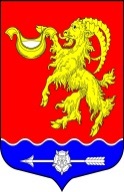 Местная администрация муниципального  образования Горбунковское сельское поселение муниципального образования Ломоносовского муниципального района Ленинградской областиПОСТАНОВЛЕНИЕ «Об утверждении Положения о поддержании общественного порядка при проведении аварийно-спасательных и других неотложных работ при чрезвычайных ситуациях на территории МО Горбунковское сельское поселение» В соответствии с федеральным законом от 21 декабря 1994 года № 68-ФЗ "О защите населения и территорий от чрезвычайных ситуаций природного и техногенного характера", постановлением Правительства Ленинградской области от 09 июня 2014 года № 224 «Об утверждении положения о поддержании общественного порядка при чрезвычайных ситуациях межмуниципального и регионального характера на территории Ленинградской области»ПОСТАНОВЛЯЮ:1.Утвердить Положение о поддержании общественного порядка при проведении аварийно-спасательных и других неотложных работ при чрезвычайных ситуациях на территории МО «Горбунковское сельское поселение» (Приложение № 1).2. Возложить на комиссию по предупреждению и ликвидации чрезвычайных ситуаций и обеспечению пожарной безопасности муниципального образования «Винницкое сельское поселение» координацию деятельности в обеспечении общественного порядка в ходе проведения аварийно-спасательных и других неотложных работ при чрезвычайных ситуациях на территории поселения.3. Контроль за исполнением данного постановления оставляю за собой.И.о. главы местной администрации 
МО Горбунковское сельское поселение                                                                               Руш П.А.Приложение №1 к Постановлению местной администрации МО Горбунковское сельское поселение от 21.03.2022 № 84 ПОЛОЖЕНИЕо поддержании общественного порядка при проведении аварийно-спасательных и других неотложных работ при чрезвычайных ситуациях на территории МО «Горбунковское сельское поселение»1. Настоящее Положение определяет порядок организации проведения мероприятий, направленных на поддержание общественного порядка в период эвакуации населения, обеспечение охраны материальных и культурных ценностей в ходе проведения аварийно-спасательных и других неотложных работ при ликвидации чрезвычайных ситуаций на территории муниципального образования «Винницкое сельское поселение».2. Поддержание общественного порядка при чрезвычайных ситуациях осуществляется в рамках функционирования территориального звена предупреждение и ликвидации чрезвычайных ситуаций Ленинградской областной подсистемы РСЧС.3. Основными мероприятиями по поддержанию общественного порядка являются:- оповещение населения об угрозе возникновения или возникновении чрезвычайных ситуаций через средства массовой информации, а также с использованием мобильных средств оповещения;- организация контрольно-пропускного режима в зоне чрезвычайной ситуации;- организация регулирования движения всех видов транспорта в зоне чрезвычайной ситуации;- охрана потенциально опасных объектов, объектов жизнеобеспечения, материальных ценностей и личного имущества пострадавших;- предупреждение и пресечение правонарушений в зоне чрезвычайной ситуации;- осуществление блокирования (изоляции, оцепления) зоны чрезвычайной ситуации для предотвращения проникновения лиц, не участвующих в аварийно-спасательных работах;- обеспечение поддержания общественного порядка при проведении эвакуационных мероприятий;- пресечение паники, ложных и провокационных слухов;-розыск пропавших людей; идентификация трупов; определение состава и подготовка привлекаемых для поддержания общественного порядка сил и средств, планирование их действий.4. Силы поддержания общественного порядка при проведении аварийно-спасательных и других неотложных работ при чрезвычайных ситуациях на территории МО «Горбунковское сельское поселение» включают в себя:- ОМВД России по Ломоносовскому району Ленинградской области (по согласованию);5. Привлечение сил и средств для обеспечения охраны общественного порядка при чрезвычайных ситуациях осуществляется решением комиссии по предупреждению и ликвидации чрезвычайных ситуаций и обеспечению пожарной безопасности МО «Горбунковское сельское  поселение».6. Организация поддержания общественного порядка включает:- заблаговременное планирование действий сил поддержания общественного порядка (далее - заблаговременное планирование);- обеспечение взаимодействия сил поддержания общественного порядка и сил территориального звена предупреждения и ликвидации чрезвычайных ситуаций Ленинградской областной подсистемы РСЧС (далее - обеспечение взаимодействия);- привлечение сил поддержания общественного порядка;- подготовку сил поддержания общественного порядка.7. Заблаговременное планирование включает в себя:- участие в разработке и своевременное уточнение планов взаимодействия сил территориального звена предупреждения и ликвидации чрезвычайных ситуаций Ленинградской областной подсистемы РСЧС, поддержания общественного порядка и в ходе проведения аварийно-спасательных и других неотложных работ при чрезвычайных ситуациях на территории МО «Горбунковское сельское поселение»;- создание группировок сил и средств поддержания общественного порядка, определение их численности, обеспечение техникой, материальными и техническими средствами;- организацию управления, оповещения и всестороннего обеспечения сил поддержания общественного порядка.8. Обеспечение взаимодействия включает в себя:- совместное участие в разработке нормативных правовых актов и других распорядительных документов;- взаимный обмен информацией;- определение сил и средств, необходимых для поддержания общественного порядка, и их выделение в соответствии с разработанными планами взаимодействия;- согласование совместных действий при выполнении задач по поддержанию общественного порядка, в том числе по вопросам всестороннего обеспечения;- проведение совместных тренировок и учений.9. Подготовка сил поддержания общественного порядка включает в себя:- подготовку органов управления сил поддержания общественного порядка;- индивидуальную подготовку личного состава сил поддержания общественного порядка;- подготовку подразделений и элементов группировки сил и средств подразделений поддержания общественного порядка к выполнению задач по предназначению;- материально-техническое и морально-психологическое обеспечение действий личного состава, привлекаемого к поддержанию общественного порядка в ходе проведения аварийно-спасательных и других неотложных работ.10. Общее руководство силами поддержания общественного порядка в зоне чрезвычайной ситуации на территории МО «Горбунковское сельское поселение» и организацию их взаимодействия осуществляет руководитель работ по ликвидации чрезвычайной ситуации.«21» марта 2022   года                                        № 84